О правилах вывоза подкарантинной продукцииУправление Россельхознадзора по Республике Башкортостан информирует о том, что 23.10.2015 вступают в силу Правила осуществления таможенными органами контроля за вывозом из Российской Федерации подкарантинной продукции, утвержденные Постановлением Правительства РФ от 19.09.2015 № 995.Правилами, утвержденными в соответствии с Решением Комиссии Таможенного союза от 18 июня 2010 года № 318 «Об обеспечении карантина растений в Таможенном союзе», установлен порядок осуществления карантинного фитосанитарного контроля в пунктах пропуска через государственную границу России, а также определены случаи принятия должностным лицом таможенного органа решения о запрете вывоза подкарантинной продукции по результатам проверки фитосанитарного сертификата и признания его поддельным. Предусматривается, что подкарантинная продукция при вывозе из Российской Федерации в государства - члены Европейского союза должна убыть с территории Российской Федерации в течение 14 дней со дня выдачи фитосанитарного сертификата, при вывозе из Российской Федерации в другие страны - в течение 30 дней со дня выдачи фитосанитарного сертификата.Должностное лицо таможенного органа при этом проверяет представленный фитосанитарный сертификат и принимает решение о запрете вывоза из Российской Федерации партии подкарантинной продукции в следующих случаях:а) сведения, содержащиеся в фитосанитарном сертификате, не соответствуют информации, содержащейся в коммерческих и транспортных (перевозочных) документах;б) если фактическое количество подкарантинной продукции  на 10 и более процентов превышает, указанное, чем в фитосанитарном сертификате;в) фитосанитарный сертификат не подтверждает соответствие партии подкарантинной продукции карантинным фитосанитарным требованиям страны-импортера.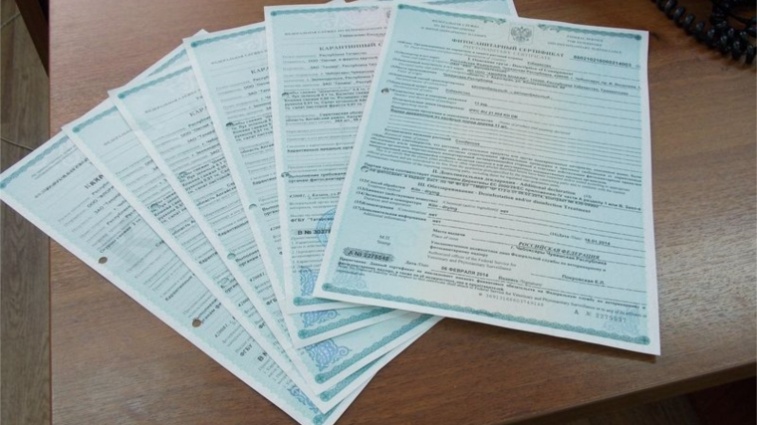 